Teesside & District Union Golf Clubs                                                    Presidents Trophy 4 BBB Stableford                                     Richmond GC Friday 7th May 2021                                    (Max H’cap 28  85% Allowance)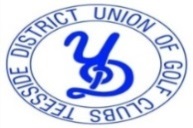 Presidents Trophy Final Result Sheet         1st     C.Lightfoot & B.Watson     46pts       Richmond GC          2nd      I.Rookes  & S.Mead            45pts       Richmond GC           3rd     J.Walker  & G.Catt              44pts       Richmond GC            4th     E.Garbutt & T McDonald   43pts       Billingham GC          5th      M.Purcifer & S.Garbutt      43pts       Billingham GCTimeNAMESPtsNAMESPts08:06J.Simpson (TSU President) & G.Pini Rich40S.Tranter & A.BellTees3708:15M.Mitchell & R.Nixon Salt32I.Mains & I.MatthewsRich4108:24L.Jones & B.MartinWil33B.Tate & B.AmorRich3708:33N.Kerr & T.Murphy Bill39M.Catt & I.Allan                                     (B9 -22)Rich4308:42S.Openshaw & T.Evans Bill38G.Ient & R.BushCatt3508:51T.Conlon & N.Fick Bill36B.Morfoot & P.New Ineos 4009:00I.Graham & J.Bayne BA/Te38D.Sanders & D.CookeBA4109:09R.Rutter & I.Murphy Eag33L.Snowden & A.HebdonEag3709:18J.Tray & S.Jackson                         BA41J.Szyman & P.JamiesonBill4009:27J.Mantle & D.EastickDins39H.Mantle & S.Cossins                            Dins4309:36T.Bird & A.TaylorMM/M37B.Matthews & S.Keenan Wil3709:45J.Rutherford & G.Bavin SC35R.Hugill & S.HugillWil3909:54I.Cole & P.Simpson Salt39D.McNeill & D.Wright Bill3410:03G.Emmerson & B.Neill                 Rich43G.Hunter & I.HunterBill3810:12T.Adlam & M.HibbitDarl38E.Garbutt & T McDonald    (B6 – 16)  (B9-23)Bill4310:21T.Beevers & T.Oram Tees38D.White & G.BrownSalt4010:30R.Preston & T.KellyBill37R.Pike & E.BeeversTees3710:39A.Whitfield & M.HallamM35K.Prytherch & I.ClachertySalt3810:48M.Nolan & M.Johnston MM39J.Love & K.StephensonRich3410:57S.Breckon & A.Roote                    BA41S.Willis & N.Wallis Rich4011:06B.William & D.Holmes Catt28P.Mallet & A.Harrison Tees3211:15M.Robinson & M.GlendinningBA/Te41S.Walker & N.BisikerRich3911:24G.Dickens &  D.Dickens Tees36I.Rookes & S.MeadRich4511:33B.Foster & M.Newcombe Eag38N.Brown & G.TruefitM3711:42P.Mackell & D.Mackell Eag/Wi40J.Walker & G.CattRich4411:51A.Malone & K.NixonWil40C.Morris & J.KaneSalt3412:00A.Moss & G.Newton Eag40J.Kitching & K.ManneringSalt3712:09A.Barker & R.WiseBC/BA37A.Kidd & C.MartynSalt3612:18S.Tyrell & J.WoolleyTees33T.Parkinson & S.LindseySalt3112:27M.Purcifer & S.Garbutt (B6 – 15)(B9 – 23)Bill43P.Stowe & T.FarrerSalt3712:36S.Toth & A.BrennanBill40L.Bettison & M.Butterfield Bill3812:45A.Cantwell & P.LathanBill42G.Bell & C.GeeMM4212:54I.Fawcett & J.Hirst Bill43M.Harle & M.LayrournBC3613:03G.Watson & J.Evans Bill36B.Robinson & T.Carney BC4013:12M.Pitchford & I.RandBill33C.Hoggart & S.Maguire BA3913:21C.Harbron & S.Bassam Hart37B.Fenwick & J.LackenbySalt3613:30I.Crisop & P.Heathfield Ri/Tees36M.Ashton  & L.Wright BG 3913:39P.Raine & N.Fletcher BC 39C.McGregor & K.Hamilton BG/BA3813:48R.King & P.Milward   Eag40C.Dixon & R.AndersonSalt3913:57J.Metcalf & T.Metcalf BC38P.Anderson & P.BlairSalt4114:06R.Burns & D.Nalton Salt32N.Bulmer & D.WrightCatt3514:15S.Johnson & P.Gibson Eag33B.Rainford & P.Daniel Eag 3214:24P.Wild & M.Hardman Tees33G.Hedley & D.WhalesBi/BA3614:33M.Henson & A.GreenBG38D.Longstaff & P.DawsonTees3814:42P.Matthews & B.RaceBC34C.Lightfoot & B.WatsonRich4614:51D.Nixon & T.Wyke Cle34J.Hubbard & T.EastonTees37